                                                                                                                                                                                                                                                                                                                                                                                ПРОЕКТ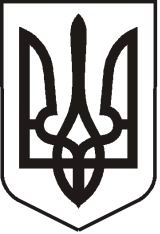 УКРАЇНАЛУГАНСЬКА   ОБЛАСТЬПОПАСНЯНСЬКА  МІСЬКА  РАДАВИКОНАВЧИЙ КОМІТЕТРIШЕННЯ 21  березня  2014 р.                        м. Попасна	                                       № Про погодження графіку роботи магазину «Софія», розміщеного за адресою:м. Попасна, вул. Воровського,65Розглянувши заяву фізичної особи – підприємця Петруновської Оксани Дмитрівни  про погодження графіку роботи магазину «Софія», розміщеного за адресою: м. Попасна,                     вул. Воровського, 65, керуючись  п.п. 4 п. б ст. 30 Закону України «Про місцеве самоврядування в Україні» та Положенням про порядок погодження режиму роботи об’єктів торгівлі, ресторанного господарства, побутового обслуговування та іншого призначення на території м. Попасна, затвердженого рішенням виконкому Попаснянської міської ради від 20.06.2013 № 63,   виконавчий комітет Попаснянської міської ради  ВИРІШИВ: Погодити графік роботи магазину «Софія», розміщеного за адресою: м. Попасна,   вул. Воровського,65,  фізичній особі-підприємцю Петруновській Оксані Дмитрівні:цілодобовобез перервибез вихідних.Відповідальність за дотримання громадського порядку під час роботи магазину покласти на ФОП  Петруновську О.Д.Контроль за виконанням цього рішення покласти на заступника міського голови Табачинського М.М. та постійну комісію з обстеження об’єктів соціальної сфери.           Міський голова                                                                                Ю.І. ОнищенкоПідготувала: Висоцька,3 19 19